FASIL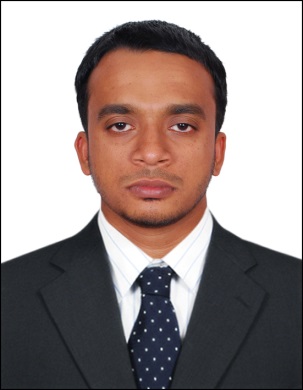 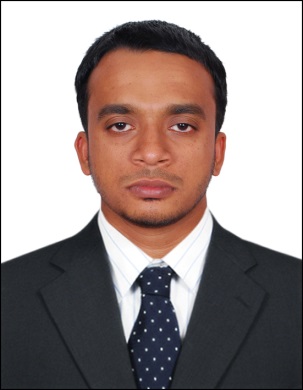 FASIL.338002@2freemail.com 	 Post applied for Public Relation Officer cum TypistObjectiveTo obtain a position utilizing my extensive background with 6 Years’ Experience (INDIA and UAE) in Typing, Secretarial, Public / Government Relation, and Academic fields with a highly competitive institution that offers the opportunity for personal and professional growth.Brief ScanPost Graduate in Annamalay University , Tamilnadu  India Typing skill in Arabic, Engish.Teaching Arabic and Islamic subjects to Secondary/College level students especiallly for non Arabs.Very good in computer and proficeint in locating any kind of information by internet search.Transcribing, proof reading, and letter drafting (both Arabic and English).Wide experience in EPRO ,FAWRI , MOI ,Emirates ID and THASHEEL systems .Outstanding conceptual knowledge and delivery skills with experience in Public Relation, and Organizational Development. Areas Of ExpertiseProfessional Qualifications  M.A. (English) from Annamali University ,Tamilnadu  B.A. (English) from Kannur University, Kerala  Higher Secondary from Board of Kerala  Higher School S.S.L.C from Board of Kerala   Pursuing Arabic Translation Course from Cairo University, U.A.ESix years Islamic Daawa Course in Arabic  from Al–Maquer, Kannur LanguagesArabic 	   -	 (spoken, read & written) English         – 	 (spoken, read & written) Urdu            –  (spoken, read & written) Hindi             –  (National language ) Malayalam  –  ( mother tongue )Employment History Major AchievementsExcellent involvement in drafting the correspondence and documentation with Government Departments like immigration, Ministry of Labour, Municipality, Chamber of Commerce.Experience in fawri (new immigration visa application online system)and Epro system.Capability of handling a wide range of administrative functions.Work experience in Emirates Id Typing.Experience Thasheel System (Ministry of labour Department works).Extensive hands on experience in various aspects of the office environment. Reorganize the departments filing system to facilitate document retrieval and minimize the time searching file.SkillsComputer: Microsoft Word (Expert), Excel, Power Point, Photoshop, Internet (Expert), Windows (Installing & Maintenance), Fast learner of any software package. MS Office & DTP  Computer Applications .Type writing. Speed type writing in Arabic, English and Malayalam.Teaching Arabic and Islamic subjects to Non Arabs, Islamic Subjects.Excellent organizational, interpersonal and communicative skill.Ability to work under pressure on both individual and team work.Ability to build good relation with work place.HobbiesInternet search, reading books, sharing views with others, humanitarian and social activitiesReferencesAvailable upon requestPersonal ProfileDate of Birth	:	7th September 1989		Place of Birth	:	Kerala, IndiaNationality	:	IndianSex	:	MaleReligion	:	MuslimMarital Status	:	Single Visa Status	:	Residence Visa (transferable)Passport DetailsDate of Issue	:	23/12/2010Date of Expiry	:	22/12/2020Place of Issue	:	KozhikodeI declare that all above-mentioned statements are true and correct to my knowledge I will be sincere and hard working and in asset to your company.Labour & immigration             Emirates id typingOffice  AdministrationVisa processingSuper visionTeachingDocumentationType writing (Arb. Eng)YearsCompanyCountry          Designation2 YearSaif Bin Darwish Abu Dhabi,U.A.EGeneral Typist2.5 YearsWaha Al Jimi Typing CenterAl Ain ,U.A.EGeneral Typist2Years Al Maquer Da- wa CollegeKannur , India English Lecturer 